Grand Council Treaty #3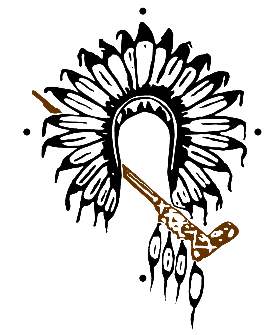 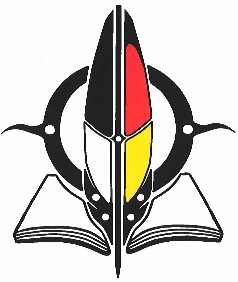 Traditional Knowledge ForumSeine River, ON ~ November 20 - 22, 2019Registration FormGCT#3 Education, Health Council and Territorial Planning Units would like to invite 2 Traditional Knowledge Keepers from each Treaty #3 community to partake in this forum.Deadline for Registration is Friday, November 8, 2019 – 12:00 noonWe cannot guarantee accommodations for anyone after this date. Additional participants are welcome to attend but at their own expense and hotel arrangementWho is a Traditional Knowledge Keeper? A Traditional Knowledge Keeper are keepers of knowledge that has been passed down from generation to generation, and are actively working towards preserving this knowledge and culture for their communities or nation. Accommodations are provided at the Super 8, Copper River and La Place Rendezvous in Fort Frances.DO YOU REQUIRE ACCOMMODATIONS:    YES  NO Please Note: If you need to cancel accommodations, please contact the hotel provider directly 24 hours prior to arrival date,                         otherwise your community will be responsible for reimbursement to Grand Council Treaty #3.***GCT#3 will provide accommodations and travel for 2 Traditional Knowledge Keepers per community ONLY at GCT#3 rates*** Travel will need to be provided by your community first and then GCT#3 will reimburse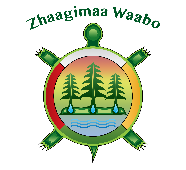 Please send completed Registration Forms to: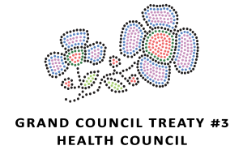 Stephanie Petiquan, EPP Coordinator – stephanie.petiquan@treaty3.caAnita Ross, Education Assistant - edu.assistant@treaty3.ca  or by fax to (807) 548-5041If you have any questions or concerns, please contact the Education Unit at (807) 548-4214Miigwech!REGISTRATION FORMREGISTRATION FORMNAMECOMMUNITYTraditional KnowledgePHONE/CELLEMAILSPECIAL DIETARY/ALLERGIES